Napiši oko otiska što sve upisuješ na internetu: u tražilicu, pretražuješ, igre koje igraš, koje podatke upisuješ za igre i slično.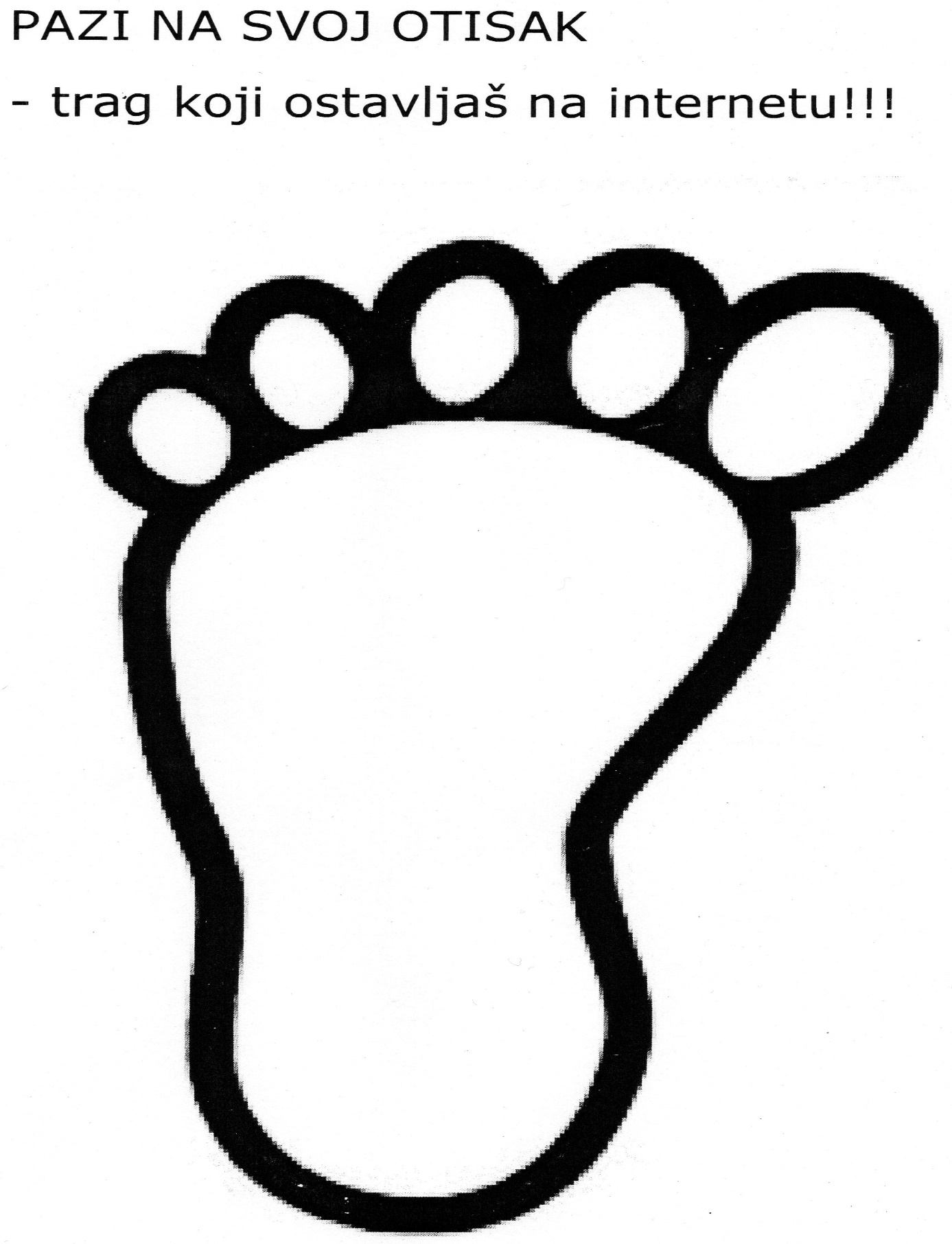 